                             OPĆINSKO VIJEĆEKLASA: 038-02/24-01/01URBROJ: 2109-16-03-24-1Pleškovec, 28. veljače 2024. Na temelju članka 1. Zakona o pečatima i žigovima s grbom Republike Hrvatske („Narodne novine“ broj 33/95), Pravilnika za primjenu zakona o pečatima i žigovima s grbom Republike Hrvatske („Narodne novine“ broj 93/95) i članka 28. Statuta Općine Sveti Juraj na Bregu („Službeni glasnik Međimurske županije“ broj 30/23), Općinsko vijeće Općine Sveti Juraj na Bregu na 18. sjednici održanoj dana 28. veljače 2024. godine donosiO D L U K UO PEČATIMA OPĆINE SVETI JURAJ NA BREGUČlanak 1.Ovom Odlukom utvrđuje se broj pečata općinskih tijela, Jedinstvenog upravnog odjela Općine,  redni brojevi na pečatima, kvalificirani elektronički pečat te način uporabe i čuvanje pečata.Članak 2.Utvrđuje se da svoj pečat imaju:Općinsko vijeće,Općinski načelnik,Jedinstveni upravni odjel,Općina Sveti Juraj na Bregu - kvalificirani elektronički pečat.Članak 3.Općinsko vijeće ima jedan pečat.Pečat Općinskog vijeća okruglog je oblika, promjera 38 mm, s rednim brojem 1.Na pečatu se nalazi grb Republike Hrvatske u sredini pečata te sljedeći sadržaj: u gornjem dijelu pečata REPUBLIKA HRVATSKA, OPĆINA SVETI JURAJ NA BREGU, a u donjem dijelu MEĐIMURSKA ŽUPANIJA, OPĆINSKO VIJEĆE, LOPATINEC.Otisak pečata iz ovog članka upotrebljava se na aktima koje donosi Općinsko vijeće, predsjednik Općinskog vijeća i radna tijela Općinskog vijeća.Članak 4.Općinski načelnik ima jedan pečat.Pečat općinskog načelnika okruglog je oblika, promjera 38 mm, s rednim brojem 1. Na pečatu se nalazi grb Republike Hrvatske u sredini pečata te sljedeći sadržaj: u gornjem dijelu pečata REPUBLIKA HRVATSKA, OPĆINA SVETI JURAJ NA BREGU, a u donjem dijelu MEĐIMURSKA ŽUPANIJA, OPĆINSKI NAČELNIK, LOPATINEC.Otisak pečata iz ovog članka upotrebljava se na aktima koje donosi ili potpisuje općinski načelnik i radna tijela koja osniva općinski načelnik.Članak 5.Jedinstveni upravni odjel Općine Sveti Juraj na Bregu ima jedan pečat.Pečat Jedinstvenog upravnog odjela okruglog je oblika, promjera 38 mm, s rednim brojem 1. Na pečatu se nalazi grb Republike Hrvatske u sredini pečata te sljedeći sadržaj: u gornjem dijelu pečata REPUBLIKA HRVATSKA, OPĆINA SVETI JURAJ NA BREGU, a u donjem dijelu MEĐIMURSKA ŽUPANIJA, JEDINSTVENI UPRAVNI ODJEL, LOPATINEC.Otisak pečata iz ovog članka upotrebljava se na aktima koje donose pročelnik i službenici Jedinstvenog upravnog odjela koji su temeljem Pravilnika o unutarnjem redu Jedinstvenog upravnog odjela ovlašteni potpisivati pojedinačne akte.Članak 6.	Općina Sveti Juraj na Bregu ima jedan kvalificirani elektronički pečat.Naziv certifikata FINE za e-pečat glasi: OPĆINA SVETI JURAJ NA BREGU.Kvalificirani elektronički pečat koristi se za ovjeru elektroničkih dokumenata na kojima nije potreban elektronički potpis, ali izvornost i cjelovitost dokumenta trebaju biti osigurane.Članak 7.Pečati Općinskog vijeća, općinskog načelnika i Jedinstvenog upravnog odjela te kvalificirani elektronički pečat čuvaju se u uredu pročelnika Jedinstvenog upravnog odjela.Članak 8.Pročelnik Jedinstvenog upravnog odjela vodi evidenciju o izrađenim pečatima i žigovima koja sadrži: redni broj, brojčanu oznaku i datum rješenja Ministarstva uprave kojim je odobrena izrada pečata i žiga, otisak pečata i žiga, redni broj pečata i žiga, datum početka uporabe pečata i žiga, oznaku ustrojstvene jedinice koja rabi pečat i žig, potpis ovlaštenog djelatnika kojem su pečat i žig povjereni na uporabu, dan kada su pečat i žig dostavljeni nadležnom ministarstvu radi uništavanja i rubriku za primjedbe.Članak 9.Ova Odluka stupa na snagu osmog dana od dana objave u „Službenom glasniku Međimurske županije“.PREDSJEDNIKOpćinskog vijećaAnđelko Kovačić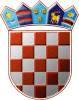 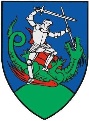 REPUBLIKA HRVATSKAMEĐIMURSKA ŽUPANIJA
OPĆINA SVETI JURAJ NA BREGUREPUBLIKA HRVATSKAMEĐIMURSKA ŽUPANIJA
OPĆINA SVETI JURAJ NA BREGU